  Attachment A, SNP Memo 2021-2022-11       October 1, 2021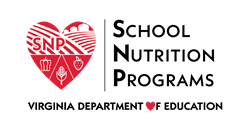 Request for Claim Submission after the 60-Day DeadlineSchool Division:      School Division Number:      School Nutrition Program Administrator*:      Program (NSLP, SBP, SSO, SFSP, CACFP): Claim Month:      	Claim Type: Reason for Request: Date of Request: Please detail the events or circumstances for the request.If requesting a one-time 36-month exception, downward adjustment or no change revision, please describe actions to be taken to avoid any future late claim submissions from the same or other causes.If requesting a one-time 36-month exception please read and acknowledge that you understand the statement.  The one-time exception is only available once in a 36-month period for each child nutrition program for circumstances within its control.Signature of School OfficialPlease submit this form to the SNPPolicy@doe.virginia.gov mailbox.*Request must be made by the School Nutrition Program Administrator as identified in SNPWeb. 